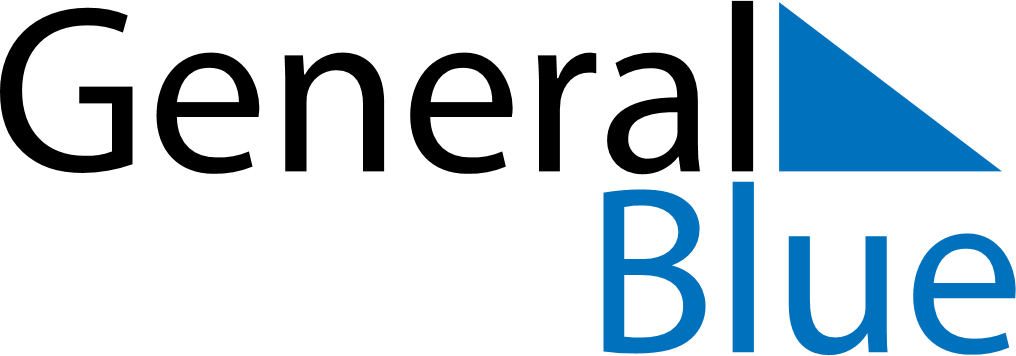 March 2027March 2027March 2027CameroonCameroonSUNMONTUEWEDTHUFRISAT12345678910111213End of Ramadan (Eid al-Fitr)1415161718192021222324252627Good Friday28293031